Agenda del mes de Diciembre 2018, Reportando la oficina de promoción municipal 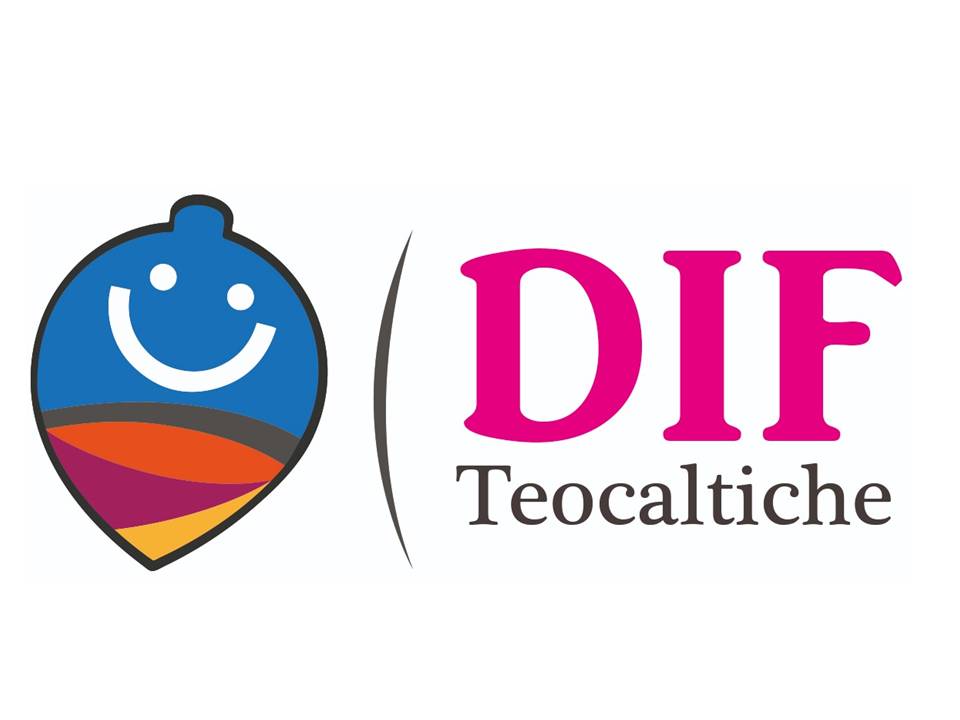 Diciembre 2018lun.mar.mié.jue.vie.sáb.dom.12Día inhábil.Por la tarde se cubrió festival navideñoDía inhábil.3456789Trabajo de oficina. Trabajo de oficina. Trabajo de oficina. Trabajo de oficina. Se cubrió festival navideño por la tardeTrabajo de oficina. Día inhábil.Día inhábil.10111213141516Trabajo de oficina. Trabajo de oficina. Festivo.Trabajo de oficina. Trabajo de oficina. Día inhábil.Día inhábil.17181920212223Trabajo de oficina. Trabajo de oficina. Trabajo de oficina. Trabajo de oficinaTrabajo de oficinaDía inhábil.Día inhábil. 24252627282930Vacaciones.Vacaciones.Vacaciones.Vacaciones.Vacaciones.Día inhábil.Día inhábil.31Vacaciones.